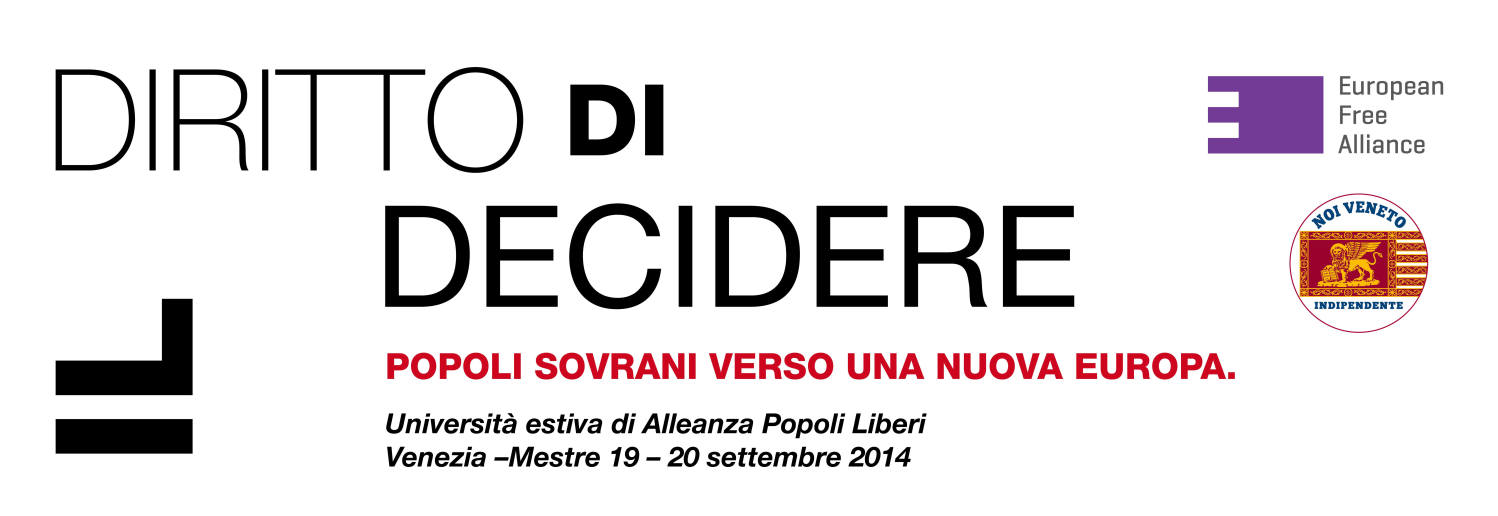 Programma:ore 09.00 	Registrazione ore 10.15 	Saluto di benvenuto e introduzioneFabrizio Comencini, Noi Veneto Indipendente, vice presidente ALE-EFAore 10.30	Prima Tavola RotondaDiritto all’Autogoverno dei popoli: autonomia, federalismo, confederalismo e indipendenza –9 Novembre: Il processo Catalano verso il referendum d’indipendenza. Bernat Joan i Marí, Catalogna - ERC già eurodeputato catalano dall’ALE  Günther Dauwen, Fiandre - Direttore ALEAntonio Gentile, Campania, Presidente Altro SudAntonio Guadagnini, Noi Veneto IndipendenteJulijan Čavdek, Ufficio Politico di Slovenska SkupnostChantal Certan, Valle d’Aosta ALPE consigliere RegionaleDibattito e domande da parte del pubblicoore 13.00	Pausa pranzo – Buffetore 14.30	Seconda Tavola Rotonda		Diritto di decidere: la strada per l’indipendenza in Veneto e in EuropaDopo il referendum Scozzese: Suggestioni dalla Scozia, Galles e Paese Basco.		Simon Thomas, Galles - Deputato Membro dell’Assemblea NazionaleEva Klotz, Südtirol - Consigliere RegionaleLorena Lopez de Lacalle, Paese Basco - Deputata Parlamento BascoMariangelo Foggiato, già Cons. Reg. Veneto - Noi Veneto IndipendenteFrancesco Sanfilippo, Sardegna – Partito sardo d’Azione		Luca Azzano Cantarutti, Noi Veneto IndipendenteDibattito e domande da parte del pubblicoore 16.00	Terza Tavola Rotonda		Unione Europea – Ucraina – Russia: una guerra mediatica?!		L’altra faccia della verità.Aleksander Filejs, Deputato – minoranza Russa LettoniaRappresentante Consolato UcrainaRoberto Agirmo, Noi Veneto IndipendenteLucio Chiavegato, Noi Veneto IndipendenteFabrizio Comencini, Noi Veneto Indipendente, vice presidente ALE-EFADibattito e domande da parte del pubblicoOre 18.30	Conclusione e saluti finaliRolando Bortoluzzi, Veneto Consigliere Regionale UNE- Noi Veneto IndipendenteLe tavole rotonde saranno moderate dal dott. Leonardo Facco – Direttore MIGLIO VERDE e dal dott. Giuliano Zulin Caporedattore quotidiano LIBERO.Per info contattare: info@noivenetoindipendente.orgwww.noivenetoindipendente.org This event is financed with the support of the European Parliament (EP). The EP is not responsible for any use made of the content of this event. 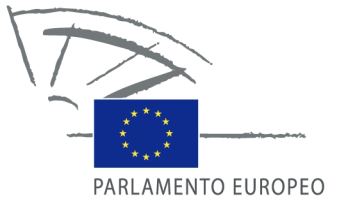 